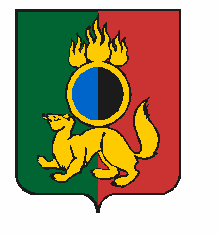 АДМИНИСТРАЦИЯ ГОРОДСКОГО ОКРУГА ПЕРВОУРАЛЬСКПОСТАНОВЛЕНИЕг. ПервоуральскОб утверждении состава Муниципальной межведомственной комиссии по вопросам регулирования земельных правоотношений на территории городского округа Первоуральск	В соответствии с Федеральным законом от 27 июля 2010 года                             № 210-ФЗ «Об организации предоставления государственных и муниципальных услуг» («Российская газета», 2010, 30 июля, № 168), Федеральным законом от 06 октября 2003 года № 131-ФЗ «Об общих принципах организации местного самоуправления в Российской Федерации», Уставом городского округа Первоуральск, Администрация городского округа ПервоуральскПОСТАНОВЛЯЕТ:Утвердить состав Муниципальной межведомственной комиссии по выбору земельных участков на территории городского округа Первоуральск в новой редакции (прилагается).Постановление Администрации городского округа Первоуральск от  18 июля 2018 года № 1266 «Об утверждении состава муниципальной межведомственной комиссии по вопросам регулирования земельных правоотношений на территории городского округа Первоуральск» признать утратившим силу. Настоящее постановление разместить на официальном сайте Администрации городского округа Первоуральск в сети Интернет.Контроль за исполнением настоящего постановления возложить на заместителя Главы Администрации городского округа Первоуральск по муниципальному управлению Гладилина В.В. Временно исполняющий полномочияГлавы городского округа Первоуральск	                                                 И.В.Кабец18.09.2018№1539